ГОСУДАРСТВЕННЫЕ СТАНДАРТЫКАНАТЫ СТАЛЬНЫЕ 
СОРТАМЕНТКАНАТ ДВОЙНОЙ СВИВКИ 
МНОГОПРЯДНЫЙ ТИПА ЛК-Р КОНСТРУКЦИИ 
1819(1+6+6/6)+1 о. с.ГОСТ 3088-80МоскваИПК ИЗДАТЕЛЬСТВО СТАНДАРТОВ1996ГОСУДАРСТВЕННЫЙ СТАНДАРТ СОЮЗА ССРПостановлением Государственного комитета СССР по стандартам от 23 апреля 1980 г. № 1834 срок введения установленс 01.01.82Ограничение срока действия снято по решению Межгосударственного Совета по стандартизации, метрологии и сертификации (ИУС 2-92)1. Настоящий стандарт распространяется на стальные канаты двойной свивки многопрядные с линейным касанием проволок в прядях типа ЛК-Р с одним органическим сердечником.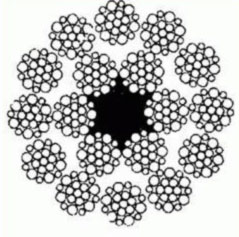 2. Канаты подразделяются по признакам по назначению:грузовые-Г;по механическим свойствам марок: ВК, В, 1;по виду покрытия поверхности проволок в канате:из проволоки без покрытия,из оцинкованной проволоки в зависимости от поверхностной плотности цинка: С, Ж, ОЖ;по направлению свивки:правой,левой-Л;по сочетанию направлений свивки элементов каната:крестовой,односторонней-О;по способу свивки:нераскручивающиеся-Н,раскручивающиеся;по степени крутимости:крутящиеся,малокрутящиеся-МК;по точности изготовления:нормальной,повышенной-Т;по степени уравновешенности:рихтованные-Р,нерихтованные.(Измененная редакция, Изм. № 1, 2).Примеры условных обозначенийКанат диаметром 13,5 мм, грузового назначения, из проволоки без покрытия, марки 1, левой крестовой свивки, малокрутящийся, нераскручивающийся, нерихтованный, повышенной точности, маркировочной группы 1770 Н/мм2 (180 кгс/мм2):Канат 13,5-Г-1-Л-МК-Н-Т-1770 ГОСТ 3088-80То же, диаметром 31,5 мм грузового назначения, марки 1, оцинкованный по группе Ж, правой односторонней свивки, крутящийся, раскручивающийся, рихтованный, нормальной точности, маркировочной группы 1570 Н/мм2 (160 кгс/мм2):Канат 31,5-Г-1-Ж-О-Р-1570 ГОСТ 3088-80(Измененная редакция, Изм. № 2).3. Диаметр каната и основные параметры его должны соответствовать указанным в таблице.4. Технические требования, правила приемки, методы испытаний, упаковка, маркировка, транспортирование и хранение по ГОСТ 3241-91.ПродолжениеПродолжениеПродолжениеПримечания:1. Канаты, разрывное усилие которых приведено слева от жирной линии, изготовляют из проволоки без покрытия и оцинкованной. При этом канаты из оцинкованной проволоки групп Ж и ОЖ диаметрами 68,0 мм маркировочной группы 1470 Н/мм2 (150 кгс/мм2), 49,5-68,0 мм маркировочной группы 1570 Н/мм2 (160 кгс/мм2), 49,5-64,0 мм маркировочной группы 1670 Н/мм2 (170 кгс/мм2), 34,0-54,5 мм маркировочной группы 1770 Н/мм2 (180 кгс/мм2), 18,5-27,0 мм маркировочной группы 1960 Н/мм2 изготовляют по согласованию изготовителя с потребителем.Канаты, разрывное усилие, которых приведено справа от жирной линии, изготовляют из проволоки без покрытия. Допускается по согласованию изготовителя с потребителем изготовление канатов из оцинкованной проволоки.2. Диаметры канатов более 10 мм округлены до целых чисел или до 0,5 мм.(Измененная редакция, Изм. № 2).КАНАТ ДВОЙНОЙ СВИВКИ 
МНОГОПРЯДНЫЙ ТИПА ЛК-Р КОНСТРУКЦИИ 
1819(1+6+6/6)+1 о. с.СортаментTwo lay polystranded rope type ЛК-Р construction 
1819(1+6+6/6)+1 о. с. 
DimensionsГОСТ 
3088-80*Взамен 
ГОСТ 3088-80Диаметр, ммДиаметр, ммДиаметр, ммДиаметр, ммДиаметр, ммРасчетная площадь сечения всех проволок, мм2Ориентировочная масса 1000 м смазанного каната, кгМаркировочная группа, Н/мм2 (кгс/мм2)Маркировочная группа, Н/мм2 (кгс/мм2)Маркировочная группа, Н/мм2 (кгс/мм2)Маркировочная группа, Н/мм2 (кгс/мм2)канатапроволокипроволокипроволокипроволокиРасчетная площадь сечения всех проволок, мм2Ориентировочная масса 1000 м смазанного каната, кг1370(140)1370(140)1470(150)1470(150)канатацентральнойпервого слоя (внутреннего)второго слоя (наружного)второго слоя (наружного)Расчетная площадь сечения всех проволок, мм2Ориентировочная масса 1000 м смазанного каната, кгРазрывное усилие, Н, не менееРазрывное усилие, Н, не менееРазрывное усилие, Н, не менееРазрывное усилие, Н, не менееканатацентральнойпервого слоя (внутреннего)второго слоя (наружного)второго слоя (наружного)Расчетная площадь сечения всех проволок, мм2Ориентировочная масса 1000 м смазанного каната, кгсуммарное всех проволок в канатеканата в целомсуммарное всех проволок в канатеканата в целомканата18 проволок108 проволок108 проволок108 проволокРасчетная площадь сечения всех проволок, мм2Ориентировочная масса 1000 м смазанного каната, кгсуммарное всех проволок в канатеканата в целомсуммарное всех проволок в канатеканата в целом6,30,280,260,200,2816,88165,5----6,70,300,280,220,3019,66193,0----7,70,340,320,260,3425,25253,5----8,20,360,340,280,3629,28287,0----9,10,400,380,300,4035,72350,1----11,00,500,450,380,5054,16531,0----13,50,600,550,450,6078,45769,0----14,50,650,600,500,6593,54917,0----16,00,700,650,550,70109,961080,0----18,50,800,750,600,80141,581390,0----20,00,850,800,650,85161,631585,0----21,00,900,850,700,90170,401670,023350017500025000018750023,01,000,950,751,00223,222190,030600022950032800024600024,51,101,000,801,10258,852540,035500026600038050028500027,01,201,100,901,20313,853075,043050032250046100034550029,51,301,201,001,30374,213670,051300038450055000041250031,51,401,301,051,40430,834225,059100044300063300047450034,01,501,401,151,50501,104910,068750051550073650055200036,01,601,501,201,60566,345550,077700058250083250062400038,51,701,601,301,70646,486335,088650066450095000071250041,01,801,701,401,80732,027175,01000000750000107500080600044,01,901,801,501,90822,938065,01125000843500120500090350045,52,001,901,502,00892,898750,012250001918500131000098250049,52,202,101,702,201070,1710500,0146500010950001570000117500051,02,252,151,652,251124,0111000,0154000011550001650000123500052,02,302,201,702,301179,1811550,0161500012100001730000129500054,52,402,301,802,401293,5512700,0177000013250001900000142500056,02,502,401,902,501413,2813850,0193500014500002075000155500059,52,602,502,002,601538,3815050,0211000015800002260000169500064,02,802,602,202,801759,7717250,0241000018050002585000193500068,03,002,802,303,002004,371965002745000205500029450002205000Диаметр, ммДиаметр, ммДиаметр, ммДиаметр, ммДиаметр, ммРасчетная площадь сечения всех проволок, мм2Ориентировочная масса 1000 м смазанного каната, кгМаркировочная группа, Н/мм2 (кгс/мм2)Маркировочная группа, Н/мм2 (кгс/мм2)Маркировочная группа, Н/мм2 (кгс/мм2)Маркировочная группа, Н/мм2 (кгс/мм2)Маркировочная группа, Н/мм2 (кгс/мм2)Маркировочная группа, Н/мм2 (кгс/мм2)Маркировочная группа, Н/мм2 (кгс/мм2)Маркировочная группа, Н/мм2 (кгс/мм2)канатапроволокипроволокипроволокипроволокиРасчетная площадь сечения всех проволок, мм2Ориентировочная масса 1000 м смазанного каната, кг1570(160)1570(160)1570(160)1670(170)1670(170)1670(170)1770(180)1770(180)канатацентральнойпервого слоя (внутреннего)второго слоя (наружного)второго слоя (наружного)Расчетная площадь сечения всех проволок, мм2Ориентировочная масса 1000 м смазанного каната, кг1570(160)1570(160)1570(160)1670(170)1670(170)1670(170)1770(180)1770(180)канатацентральнойпервого слоя (внутреннего)второго слоя (наружного)второго слоя (наружного)Расчетная площадь сечения всех проволок, мм2Ориентировочная масса 1000 м смазанного каната, кгРазрывное усилие, Н, не менееРазрывное усилие, Н, не менееРазрывное усилие, Н, не менееРазрывное усилие, Н, не менееРазрывное усилие, Н, не менееРазрывное усилие, Н, не менееРазрывное усилие, Н, не менееРазрывное усилие, Н, не менееканатацентральнойпервого слоя (внутреннего)второго слоя (наружного)второго слоя (наружного)Расчетная площадь сечения всех проволок, мм2Ориентировочная масса 1000 м смазанного каната, кгсуммарное всех проволок в канатеканата в целомсуммарное всех проволок в канатесуммарное всех проволок в канатеканата в целомсуммарное всех проволок в канатесуммарное всех проволок в канатеканата в целомканата18 проволок108 проволок108 проволок108 проволокРасчетная площадь сечения всех проволок, мм2Ориентировочная масса 1000 м смазанного каната, кгсуммарное всех проволок в канатеканата в целомсуммарное всех проволок в канатесуммарное всех проволок в канатеканата в целомсуммарное всех проволок в канатесуммарное всех проволок в канатеканата в целом6,30,280,260,200,2816,88165,5-----2975029750223006,70,300,280,220,3019,66193,0-----3465034650259507,70,340,320,260,3425,25253,5-----4555045550341508,20,360,340,280,3629,28287,0-----5160051600387009,10,400,380,300,4035,72350,1560004200059500595004460063000630004725011,00,500,450,380,5054,16531,0849006365090200902006765095500955007160013,50,600,550,450,6078,45769,0123000922501305001305009785013800013800010350014,50,650,600,500,6593,54917,014650010950015550015550011650016500016500012350016,00,700,650,550,70109,961080,017200012900018300018300013700019400019400014550018,50,800,750,600,80141,581390,022150016600023550023550017650024950024950018700020,00,850,800,650,85161,631585,025300018950026900026900020150028500028500021350021,00,900,850,700,90170,401670,026700020000028350028350021250030050030050022500023,01,000,950,751,00223,222190,035000026250037150037150027850039350039350029500024,51,101,000,801,10258,852540,040550030400043100043100032300045650045650034200027,01,20,1,100,901,20313,853075,049200036900052250052250039150055350055350041500029,51,301,201,001,30374,213670,058650043950062300062300046700066000066000049500031,51,401,301,051,40430,834225,067550050650071750071750053800075950075950056950034,01,501,401,151,50501,104910,078550058900083450083450062550088350088350066250036,01,601,501,201,60566,345550,088800066600094350094350070750099900099900074900038,51,701,601,301,70646,486335,01010000757500107500010750008060001140000114000085500041,01,801,701,401,80732,027175,01145000858000121500012150009110001290000129000096750044,01,901,801,501,90822,938065,0129000096750013700001370000102500014500001450000108500045,52,001,901,502,00892,898750,01400000105000014850001485000111000015750001575000118000049,52,202,101,602,201070,1710500,01675000125500017800001780000133500018850001885000141000051,02,252,151,652,251124,0111000,01760000132000018700001870000140000019800001980000148500052,02,302,201,702,301179,1811550,01845000138000019600001960000147000020800002080000156000054,52,402,301,802,401293,5512700,02025000151500021550002155000161500022800002280000171000056,02,502,401,902,501413,2813850,02215000166000023500002350000176000024900002490000186500059,52,602,502,002,601538,3815050,02410000180500025600002560000192000027100002710000203000064,02,802,602,202,801759,7717250,02755000206500029300002930000219500031000003100000232500068,03,002,802,303,002004,3719650,031400002355000333500033350002500000353500035350002650000Диаметр, ммДиаметр, ммДиаметр, ммДиаметр, ммДиаметр, ммДиаметр, ммРасчетная площадь сечения всех проволок, мм2Ориентировочная масса 1000 м смазанного каната, кгМаркировочная группа, Н/мм2 (кгс/мм2)Маркировочная группа, Н/мм2 (кгс/мм2)Маркировочная группа, Н/мм2 (кгс/мм2)Маркировочная группа, Н/мм2 (кгс/мм2)Маркировочная группа, Н/мм2 (кгс/мм2)Маркировочная группа, Н/мм2 (кгс/мм2)Маркировочная группа, Н/мм2 (кгс/мм2)канатаканатапроволокипроволокипроволокипроволокиРасчетная площадь сечения всех проволок, мм2Ориентировочная масса 1000 м смазанного каната, кг1860(190)1860(190)1960(200)1960(200)1960(200)2060(210)2060(210)канатаканатацентральнойпервого слоя (внутреннего)второго слоя (наружного)второго слоя (наружного)Расчетная площадь сечения всех проволок, мм2Ориентировочная масса 1000 м смазанного каната, кг1860(190)1860(190)1960(200)1960(200)1960(200)2060(210)2060(210)канатаканатацентральнойпервого слоя (внутреннего)второго слоя (наружного)второго слоя (наружного)Расчетная площадь сечения всех проволок, мм2Ориентировочная масса 1000 м смазанного каната, кгРазрывное усилие, Н, не менееРазрывное усилие, Н, не менееРазрывное усилие, Н, не менееРазрывное усилие, Н, не менееРазрывное усилие, Н, не менееРазрывное усилие, Н, не менееРазрывное усилие, Н, не менееканатаканатацентральнойпервого слоя (внутреннего)второго слоя (наружного)второго слоя (наружного)Расчетная площадь сечения всех проволок, мм2Ориентировочная масса 1000 м смазанного каната, кгсуммарное всех проволок в канатеканата в целомканата в целомсуммарное всех проволок в канатеканата в целомсуммарное всех проволок в канатеканата в целомканатаканата18 проволок108 проводок108 проволок108 проволокРасчетная площадь сечения всех проволок, мм2Ориентировочная масса 1000 м смазанного каната, кгсуммарное всех проволок в канатеканата в целомканата в целомсуммарное всех проволок в канатеканата в целомсуммарное всех проволок в канатеканата в целом6,36,30,280,260,200,2816,88165,5314002355023550330502475034700260006,76,70,300,280,220,3019,66193,0366002745027450383002870040450303007,77,70,340,320,260,3425,25253,5481003605036050506503795053150398508,28,20,360,340,280,3629,28287,0545004085040850573504300060250451509,19,10,400,380,300,4035,72350,16650049850498507000052500735005510011,011,00,500,450,380,5054,16531,01005007535075350106000795001110008325013,513,50,600,550,450,6078,45769,014600010950010950015350011500016100012050014,514,50,650,600,500,6593,54917,017400013050013050018300013700019250014400016,016,00,700,650,550,70109,981080,0204500153000153000215500161500--18,518,50,800,750,600,80141,581390,0263500197500197500277000207500--20,020,00,850,800,650,85161,631585,0300500225000225000316500237500--21,021,00,900,850,700,90170,401670,0317000237500237500333500250000--23,023,01,000,950,751,00223,222190,0415500311500311500437500328000--24,524,51,101,000,801,10258,852540,0481500361000361000507000380000--27,027,01,201,100,901,20313,853075,0584000438000438000615000461000--29,51,301,301,201,001,30374,213670,0696500522000522000733000549500--31,51,401,401,301,051,40430,834225,0802000601500601500844000633000--34,01,501,501,401,151,50501,104910,0933000699500699500982000736500--36,01,601,601,501,201,60566,345550,010500007875007875001110000832500--38,51,701,701,601,301,70,646,486335,012000009000009000001265000948500--41,01,801,801,701,401,80732,027175,013600001020000102000014300001070000--44,01,901,901,801,501,90822,938065,015300001145000114500016100001205000--45,52,002,001,901,502,00892,898750,016600001245000124500017500001310000--49,52,202,202,101,602,201070,1710500,019900001490000149000020950001570000--51,02,252,252,151,652,251124,0111000,020900001565000156500022000001650000--52,02,302,302,201,702,301179,1811550,021950001645000164500023100001730000--54,52,402,402,301,802,401293,5512700,024050001800000180000025350001900000--56,02,502,502,401,902,501413,2813850,026300001970000197000027700002075000--59,52,602,602,502,002,601538,3815050,028600002145000214500030150002260000--64,02,802,802,602,202,801759,7717250,032750002455000245500034450002580000--68,03,003,002,802,303,002004,3719650,037300002795000279500039250003940000--Диаметр, ммДиаметр, ммДиаметр, ммДиаметр, ммДиаметр, ммРасчетная площадь сечения всех проволок, мм2Ориентировочная масса 1000 м, смазанного, каната, кгМаркировочная группа, Н/мм2 (кгс/мм2)Маркировочная группа, Н/мм2 (кгс/мм2)канатапроволокипроволокипроволокипроволокиРасчетная площадь сечения всех проволок, мм2Ориентировочная масса 1000 м, смазанного, каната, кг2160(220)2160(220)канатапроволокипроволокипроволокипроволокиРасчетная площадь сечения всех проволок, мм2Ориентировочная масса 1000 м, смазанного, каната, кгРазрывное усилие, Н, не менееРазрывное усилие, Н, не менееканатацентральнойпервого слоя (внутреннего)второго слоя (наружного)второго слоя (наружного)Расчетная площадь сечения всех проволок, мм2Ориентировочная масса 1000 м, смазанного, каната, кгРазрывное усилие, Н, не менееРазрывное усилие, Н, не менееканатацентральнойпервого слоя (внутреннего)второго слоя (наружного)второго слоя (наружного)Расчетная площадь сечения всех проволок, мм2Ориентировочная масса 1000 м, смазанного, каната, кгсуммарное всех проволок в канатеканата в целомканата18 проволок108 проволок108 проволок108 проволокРасчетная площадь сечения всех проволок, мм2Ориентировочная масса 1000 м, смазанного, каната, кгсуммарное всех проволок в канатеканата в целом6,30,280,260,200,2816,88165,536350272506,70,300,280,220,3019,66153,042350317507,70,340,320,260,3425,25253,555700417508,20,360,340,280,3629,28287,063100473009,10,400,380,300,4035,72350,1770005775011,00,500,450,380,5054,16531,0--13,50,600,550,450,6078,45769,0--14,50,650,600,500,6593,54917,0--16,00,700,650,550,70109,981080,0--18,50,800,750,600,80141,581390,01--20,00,850,800,650,85161,631585,0--21,00,900,850,700,90170,401670,0--23,01,000,950,751,00223,222190,0--24,51,101,000,801,10258,852540,0--27,01,201,100,901,20313,853075,0--29,51,301,201,001,30374,213670,0--31,51,401,301,051,40430,834225,0--34,01,501,401,151,50501,104910,0--36,01,601,501,201,60566,345550,0--38,51,701,601,301,70646,486335,0--41,01,801,701,401,80732,027175,0--44,01,901,801,501,90822,938065,0--45,52,001,901,502,00892,898750,0--49,52,202,101,602,201070,1710500,0--51,02,252,151,652,251124,0111000,0--52,02,302,201,702,301179,1811550,0--54,52,402,301,802,401293,5512700,0--56,02,502,401,902,501413,2813850,0--59,52,602,502,002,601538,3815050,0--64,02,802,602,202,801759,7717250,0--68,03,002,802,303,002004,3719650,0--